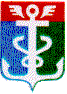 РОССИЙСКАЯ ФЕДЕРАЦИЯПРИМОРСКИЙ КРАЙ
ДУМА НАХОДКИНСКОГО ГОРОДСКОГО ОКРУГАРЕШЕНИЕ21.09.2011                                                                                                           № 698-НПАО внесении изменений в решение Думы Находкинского городского округа от 30.05.2007 № 24-Р «Об утверждении перечня имущества, передаваемого из муниципальной собственности Находкинского городского округа в собственность Российской Федерации»В связи с проводимой реорганизацией органов внутренних дел, а также технической инвентаризацией и уточнением площади и наименования объектов, находящихся в собственности Находкинского городского округа, используемых Отделом Министерства внутренних дел Российской Федерации по городу Находке, руководствуясь Гражданским кодексом Российской Федерации, Уставом Находкинского городского округа, Положением о порядке управления, владения, пользования и распоряжения имуществом, находящимся в муниципальной собственности Находкинского городского округа,1. Внести в решение Думы Находкинского городского округа от 30.05.2007   № 24-Р «Об утверждении перечня имущества, передаваемого из муниципальной собственности Находкинского городского округа в собственность Российской Федерации» («Находкинский рабочий», 2007, 1 августа, № 123-127; 2007, 13 декабря, № 197-201; 2011, 4 февраля, № 13), следующие изменения:1) по тексту решения слова «перечень имущества, передаваемый из муниципальной собственности Находкинского городского округа в собственность Российской Федерации» в соответствующем падеже заменить словами «перечень имущества, предлагаемого к передаче из муниципальной собственности Находкинского городского округа в федеральную собственность» в соответствующем падеже;2) приложение к решению изложить в следующей редакции:«Приложение к решению																Думы Находкинского																городского округа																от 30.05.2007 № 24-Р  Перечень имущества, предлагаемого к передаче из муниципальной собственности Находкинского городского округа в федеральную собственность2. Признать утратившими силу следующие решения Думы:1) решение Думы Находкинского городского округа от 28.11.2007 № 118-Р «О внесении изменений в перечень имущества, передаваемого из муниципальной собственности Находкинского городского округа в собственность Российской Федерации» («Находкинский рабочий», 2007, 13 декабря, № 197-201);2) решение Думы Находкинского городского округа от 26.01.2011 № 612-НПА «О внесении изменений в решение Думы Находкинского городского округа от 30.05.2007 № 24-Р «Об утверждении перечня имущества, передаваемого из муниципальной собственности Находкинского городского округа в собственность Российской Федерации» («Находкинский рабочий», 2011, 4 февраля, № 13).2. Настоящее решение вступает в силу со дня его официального опубликования.Глава Находкинского городского округа                                                                                                                                                                      О.Г. Колядин21 сентября 2011 года№ 698-НПАПолное наименование организацииАдрес места нахождения, ИНН организацииНаименование имуществаАдрес места нахождения имуществаИндивидуализирующие характеристики имущества 12345Нежилые помещения692900, Российская Федерация, Приморский край, г.Находка, ул.Горького, д. 4Площадь 42 кв.м. Нежилые помещения расположены в цокольном этаже здания (жилой дом, лит.1) номера  помещений на  поэтажном  плане: 1-5 (лит. II).Нежилые помещения692943, Российская Федерация, Приморский край, г.Находка, п. Врангель, проспект Приморский, д. 24Площадь 183,4 кв.м. Нежилые помещения расположены на первом этаже здания (жилой дом) номера  помещений на  поэтажном  плане с 1 по 20 (лит.V). Нежилые помещения692900, Российская Федерация, Приморский край, г.Находка, ул.Тимирязева, д. 18Площадь 176,7 кв.м. Нежилые помещения расположены на первом этаже здания (жилой дом) номера  помещений на  поэтажном  плане с 1 по 16 (лит.I). Нежилые помещения692900, Российская Федерация, Приморский край, г.Находка, ул.Луначарского, д. 10Площадь 138,5 кв.м. Нежилые помещения расположены в цокольном этаже здания (жилой дом, лит.1) номера  помещений на  поэтажном  плане: 1-11 (лит. I).Здание-административное692900, Российская Федерация, Приморский край, г.Находка, ул.Луначарского, д. 12Площадь 1493,1 кв.м, литера 1.Здание-административное692900, Российская Федерация, Приморский край, г.Находка, ул.Луначарского, д. 14Площадь 1656 кв.м, литера 1.Здание-отделение милиции692900, Российская Федерация, Приморский край, г.Находка, ул.Владивостокская, д. 14Площадь 1227 кв.м, литера 1.Здание - гаражный бокс692900, Российская Федерация, Приморский край, г.Находка, ул.Владивостокская, д. 14Площадь 48,6 кв.м, литера Г.